Savivaldybei priklausančių pastatų (statinių),  tinkamų gamybinei ar kitai ekonominei veiklai, aprašymas (Pastatas pardavimui)Kontaktinis asmuo: Arūnas Krasauskastel.: (8 458) 51 948,mob. (8 696) 53 055el. paštas a.krasauskas@post.rokiskis.ltNuotraukos: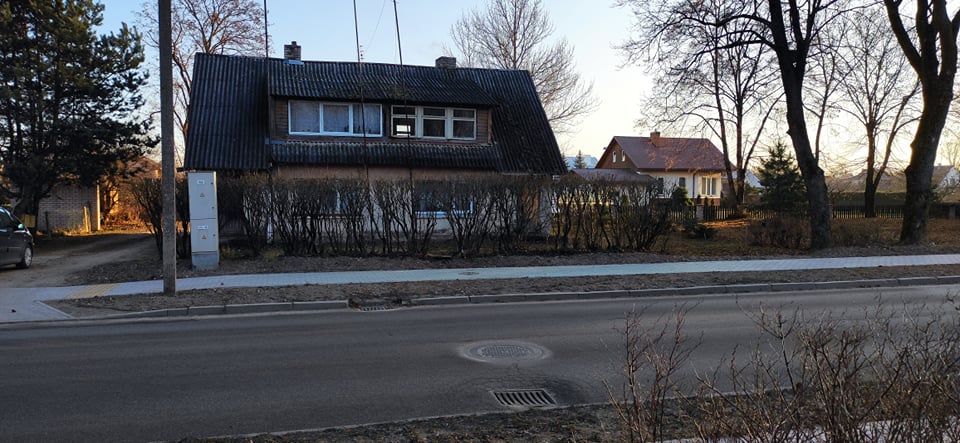 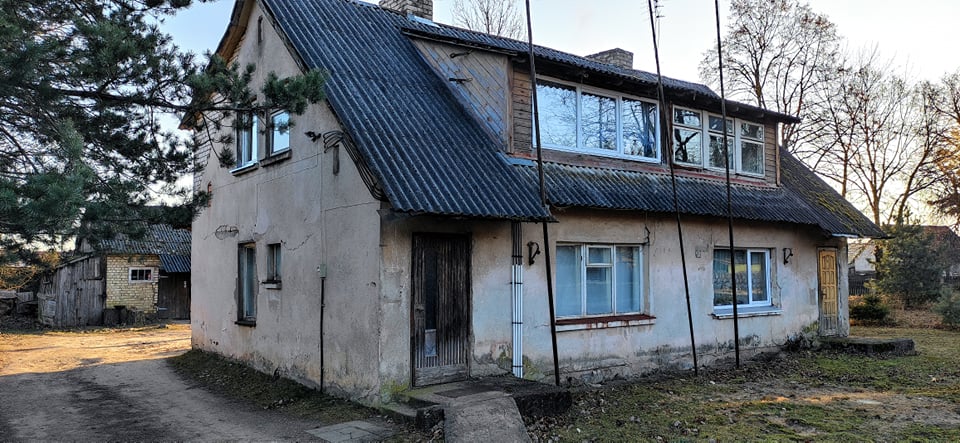 Pastato charakteristikos Pastato charakteristikos Adresas (vietovė)Vytauto g. 42-1, RokiškisNuosavybės forma savivaldybėsDetalusis planas (Yra/Nėra)Esama pastato (statinio) paskirtis (aprašyti)Bendro ploto butas Planuojamo pastato (statinio) paskirtis pagal teritorijų planavimo dokumentus (aprašyti)Pastato (statinio) užstatymo plotas (kv.m)31,07 kv. m.Esama pastato (statinio) būklė (gera, patenkinama, bloga) 31,07 kv. m. bendro ploto butas (unikalus Nr. 7396-0002-7010:0004), ½ ūkinio pastato (unikalus Nr. 7396-0002-7043, užstatytas 43 kv. m. plotas), ¼ kiemo statinių (unikalus Nr. 7396-0002-7054). Gretimų teritorijų režimas (aprašyti)Ar pastatas (statinys) eksploatuojamas? (Taip/Ne)Dalinai apgyvendintasSusijusi su pastatu (statiniu) susisiekimo ir inžinerinė infrastruktūraSusijusi su pastatu (statiniu) susisiekimo ir inžinerinė infrastruktūraSusisiekimo infrastruktūra (aprašyti):Magistraliniai, rajoniniai keliaiKvartaliniai keliai (gatvės)Vytauto g. regioninis keliasInžinerinė infrastruktūra (magistralinė, kvartalinė) (aprašyti):VandentiekisBuitinės ir lietaus nuotėkosElektros tinklaiGatvių apšvietimo tinklaiŠilumos tinklaiYra galimybė prisijungti prie miesto vandentiekioYra galimybė prisijungti prie miesto nuotekųYraGatvė apšviestaVietinis šildymas